Приложение 1. 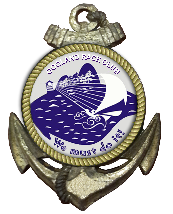                       ЗАЯВКА                       Соревнование по парусному спорту       Региональные соревнования «Гогланд-рейс» 19 - 24 сентября 2023 г.этап Кубка класса ORC	 Санкт-Петербург                                                                                                    23-24 сентября 2023 годаот ________________________________________________________________________(организация/яхт клуб–полное наименование, частное лицо)Яхта: № на парусе ______________название «___________________________________»Класс (тип) _______________ цвет корпуса _______________, гоночный балл _______ 	Страховой полис _________________________      № MMSI (при наличии)_____________ AIS)________________________Экипаж суднаЭкипаж яхты имеет необходимую квалификацию. Яхта укомплектована в соответствии с правилами. Яхта соответствует мерительному свидетельству. Экипаж яхты обязуется подчиняться правилам, действующим на соревновании. Капитан яхты на соревновании несёт полную ответственность за здоровье и безопасность экипажа, за действия экипажа и последствия этих действий. Все документы для допуска к соревнованиям действительные и имеются в наличии.  ДЕКЛАРАЦИЯ КАПИТАНА ЯХТЫЯ, ______________________________ капитан яхты «________________________________» №_____________ типа _______________, подтверждаю, что указанная яхта и её снабжение полностью соответствуют нормам обеспечения безопасности для гонок _3_ категории, правилам класса, требованиям Положения о Соревновании и Гоночной Инструкции. У яхты есть разрешение на плавание в пограничных водах.Я понимаю, что гонки на яхтах могут быть опасными. Я согласен с тем, что проводящая организация и гоночный комитет не несут ответственности за гибель участников соревнования или нанесения ущерба их здоровью или окружающим, или за гибель или повреждение любого судна или имущества. Я обращаю особое внимание и согласен с ограничениями п. 1.02 Специальных правил WS, я прочел и понял Правила 1 и 3 ППГ-21, пункт 6.3. Регламента о соревновании.Перед гонками я гарантирую, что каждый член моего экипажа будет знать:- об обязанности этой декларации;- о важности соответствующего личного страхования;- о персональной ответственности, изложенной в Правилах и, в особенности в правиле 1.2. ППГ-21 (использование индивидуального средства обеспечения плавучести, если обстановка этого требует).Я гарантирую, что экипаж моей яхты участвует в гонках, не нарушая запретов WS или национальной организации – ВФПС.Я согласен с ограничениями, накладываемыми ППГ-21, Специальными Правилами WS, Положением о Соревновании, Гоночной Инструкцией и другими применяемыми Правилами.Яхта будет доступна для проверки.Капитан яхты ___________________________________________ « ____» ____________ 2023 годаКапитан яхты  _______________________________________________________________________________                                                                 (фамилия, имя, отчество)Электронный адрес:__________________________________________________________________________(печатными буквами)Телефон для связи:  __________________________________________________________________________Руководитель организации (владелец яхты)   ______________________________________________________                                                                                                                (Ф.И.О., должность)Дата подачи заявки_______сентября  2023 г.               Место печати ____________________________________                                                               (подпись)Координаты для связи с судовладельцем, представителем: __________________________________________Отметка комиссии по допуску о приёме стартового взноса __________________________________________Зарегистрирован в _______________________ классе яхт (дивизионе).Секретарь___________(_________________)     Председатель ТК ___________ ( ____________________)    Допущен на соревнование     Председатель комиссии по допуску____________ (___________________  )ПРИЛОЖЕНИЕ 2Согласие на обработку персональных данныхнесовершеннолетнего спортсменаг. Санкт-Петербург                                                                                                      «__» сентября 2023 г. Я, ___________________ (ФИО), паспорт серия ______, номер __________, выдан ____________________  (кем и когда),  зарегистрирован по адресу: _________________________________,даю свое согласие РСОО «СППС» (г. Санкт-Петербург, проспект Крузенштерна, д. 18, стр. 7, каб. 204, ИНН:7825133004),  (далее – «оператор персональных данных») на автоматизированную, а также без использования средств автоматизации обработку персональных данных моих / моего несовершеннолетнего ребенка _______________________________  (ФИО), _______________________________г  дата рождения, участвующего в соревнованиях по парусному спорту Региональное соревнование Гогланд-рейс 19.09-24.09.2023г., г. Санкт-Петербург, в том числе:− персональные данные несовершеннолетнего: ФИО, пол, дата рождения, реквизиты документа, удостоверяющего личность сведения о принадлежности к физкультурно-спортивной организации, спортивный разряд/звание/категория, сведения о яхтенной квалификации сведения о состоянии здоровья, видеозаписи, сделанные в период проведения спортивного мероприятия;− персональные данные родителей (законных представителей): ФИО, данные паспорта (серия, номер, кем и когда выдан), домашний адрес, контактные телефоны;Персональные данные обрабатываются в целях: соблюдения действующего законодательства РФ, обеспечения участия несовершеннолетнего в официальных спортивных мероприятиях,  для оформления официальных документов официальных спортивных соревнований/мероприятий, оформлении и выдачи документов об участии в официальных спортивных соревнованиях/мероприятиях, в целях оформления документов по присвоению спортивных разрядов и званий, для получения государственной/муниципальной поддержки лиц, проявивших выдающиеся способности, в  целях внесения в государственный информационный ресурс, ведения статистики, для оперативной связи законными представителями несовершеннолетнего.Персональные данные для реализации указанных выше целей могут быть переданы в Комитет по Физической Культуре и Спорту Санкт-Петербурга (ИНН 7803050795, 191186, город Санкт-Петербург, Миллионная ул., д.22), Обработка персональных данных включает в себя любое действие (операцию) или совокупность действий (операций), совершаемых с использованием средств автоматизации или без использования таких средств с персональными данными, включая сбор, запись, систематизацию, накопление, хранение, уточнение (обновление, изменение), извлечение, использование, передачу (распространение, предоставление, доступ), обезличивание, блокирование, удаление, уничтожение персональных данных.Цели выдачи настоящего согласия, его содержание, а также право на его отзыв в установленном порядке мне разъяснены и понятны. Я уведомлен(а) о том, что в случае отзыва согласия на обработку персональных данных, оператор персональных данных вправе продолжить обработку персональных данных без согласия в соответствии с частью второй статьи 9 Федерального закона от 27.07.2006 №152-ФЗ «О персональных данных».Настоящее согласие на обработку персональных данных действует с момента его предоставления и до достижения целей обработки. Настоящее согласие может быть отозвано мной в любое время путем подачи заявления в простой письменной форме.Персональные данные подлежат хранению в течение сроков, установленных действующим   законодательством РФ. _______________________/________________________./ПРИЛОЖЕНИЕ 3Согласие на обработку персональных данных   совершеннолетнего спортсменаСанкт-Петербург                                                                                                 «___» _____________ 2023 г.Я, ___________________ (ФИО), паспорт серия ______, номер __________, выдан ____________________  (кем и когда),  зарегистрирован по адресу: _________________________________,,даю свое согласие РСОО «СППС» (г. Санкт-Петербург, проспект Крузенштерна, д. 18, стр. 7, каб. 204, ИНН:7825133004),  (далее – «оператор персональных данных») на автоматизированную, а также без использования средств автоматизации обработку моих персональных данных в рамках участия в соревнованиях по парусному спорту Региональное соревнование Гогланд-рейс 19.09-24.09.2023г. Санкт-Петербург, в том числе:ФИО, пол, дата рождения, реквизиты документа, удостоверяющего личность, номер полиса обязательного медицинского страхования спортивный разряд/звание/категория, сведения о яхтенной квалификации, сведения о состоянии здоровья, фотографии, видеозаписи, сделанные в период проведения спортивного мероприятия;Персональные данные обрабатываются в целях: соблюдения действующего законодательства РФ, обеспечения моего участия в официальных спортивных мероприятиях, для оформления официальных документов официальных спортивных соревнований/мероприятий, оформлении и выдачи документов об участии в официальных спортивных соревнованиях/мероприятиях, в целях оформления документов по присвоению спортивных разрядов и званий, Персональные данные для реализации указанных выше целей могут быть переданы в Комитет по Физической Культуре и Спорту Санкт-Петербурга (ИНН 7803050795, 191186, город Санкт-Петербург, Миллионная ул., д.22), Общероссийской общественной организации «Всероссийская федерация парусного спорта» (ОГРН 1027700534696, ИНН 7709070177, г. Москва, Лужнецкая наб., 8), Обработка персональных данных включает в себя любое действие (операцию) или совокупность действий (операций), совершаемых с использованием средств автоматизации или без использования таких средств с персональными данными, включая сбор, запись, систематизацию, накопление, хранение, уточнение (обновление, изменение), извлечение, использование, передачу (распространение, предоставление, доступ), обезличивание, блокирование, удаление, уничтожение персональных данных.Цели выдачи настоящего согласия, его содержание, а также право на его отзыв в установленном порядке мне разъяснены и понятны. Я уведомлен(а) о том, что в случае отзыва согласия на обработку персональных данных, оператор персональных данных вправе продолжить обработку персональных данных без согласия в соответствии с частью второй статьи 9 Федерального закона от 27.07.2006 №152-ФЗ «О персональных данных».Настоящее согласие на обработку персональных данных действует с момента его предоставления и до достижения целей обработки. Настоящее согласие может быть отозвано мной в любое время путем подачи заявления в простой письменной форме.Персональные данные подлежат хранению в течение сроков, установленных действующим   законодательством РФ. _______________________/___________________/№Фамилия, имя (полностью)Организация, городВ качестве кого заявленЯхт.квалиф.Спорт. разр., званиеДатарожд.Личная подпись об умении плавать1234567891011